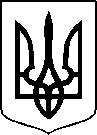 МІНІСТЕРСТВО ОХОРОНИ ЗДОРОВ’Я УКРАЇНИНАКАЗПро відмову у екстреній державній реєстрації лікарських засобів, медичних імунобіологічних препаратів, препаратів крові, що виробляються або постачаються в Україну протягом періоду дії воєнного стану, під зобов’язанняВідповідно до статті 9 Закону України «Про лікарські засоби», абзацу двадцять сьомого підпункту 12 пункту 4 Положення про Міністерство охорони здоров’я України, затвердженого постановою Кабінету Міністрів України від 25 березня 2015 року № 267 (в редакції постанови Кабінету Міністрів України від 24 січня 2020 року № 90), пунктів 5, 8, 10 Порядку екстреної державної реєстрації лікарських засобів, медичних імунобіологічних препаратів, препаратів крові, що виробляються або постачаються в Україну протягом періоду дії воєнного стану, під зобов’язання, затвердженого постановою Кабінету Міністрів  України від 15 квітня 2022 року № 471, на підставі результатів перевірки реєстраційних матеріалів лікарських засобів, що подані на екстрену державну реєстрацію, проведених державним підприємством «Державний експертний центр Міністерства охорони здоров’я України», висновків за результатами перевірки документів на лікарський засіб, медичний імунобіологічний препарат, препарат крові, поданий на екстрену державну реєстрацію, від 10 лютого 2023 року та рекомендацій до екстреної державної реєстрації або відмови у такій,НАКАЗУЮ:Відмовити у екстреній державній реєстрації та внесенні до Державного реєстру лікарських засобів України лікарських засобів, медичних імунобіологічних препаратів, препаратів крові згідно з додатком.Фармацевтичному управлінню (Олександру Гріценку) забезпечити оприлюднення цього наказу на офіційному вебсайті Міністерства охорони здоров’я України.Контроль за виконанням цього наказу покласти на першого заступника Міністра Сергія Дуброва.Міністр                                                                                           Віктор ЛЯШКО     ПЕРЕЛІКЛІКАРСЬКИХ ЗАСОБІВ, МЕДИЧНИХ ІМУНОБІОЛОГІЧНИХ ПРЕПАРАТІВ, ПРЕПАРАТІВ КРОВІ, ЯКИМ ВІДМОВЛЕНО У ДЕРЖАВНІЙ РЕЄСТРАЦІЇ ЗА ПРОЦЕДУРОЮ ЕКСТРЕНОЇ ДЕРЖАВНОЇ РЕЄСТРАЦІЇ ТА ВНЕСЕННІ ДО ДЕРЖАВНОГО РЕЄСТРУ ЛІКАРСЬКИХ ЗАСОБІВ УКРАЇНИ16 березня 2023 року.0.20200                          Київ                                            № 4992284Додаток до наказу Міністерства охорониздоров’я України «Про відмову у екстреній державній реєстрації лікарських засобів, медичних імунобіологічних препаратів, препаратів крові, що виробляються або постачаються в Україну протягом періоду дії воєнного стану, під зобов’язання»від 16 березня 2023 року № 499№ п/пНазва лікарського засобуФорма випуску (лікарська форма, упаковка)ЗаявникКраїна заявникаВиробникКраїна виробникаРеєстраційна процедураУмови відпускуРекламуванняНомер реєстраційного посвідченняЛЕВОСИМЕНДАН-ФАРМАК, КОНЦЕНТРАТ ДЛЯ ПРИГОТУВАННЯ РОЗЧИНУ ДЛЯ ІНФУЗІЙ, 2,5 МГ/МЛконцентрат для приготування розчину для інфузій, 2,5 мг/мл, флакон, пачкаАТ "Фармак"УкраїнаАТ "Фармак"Українареєстрація на 1 рікза рецептомНе підлягаєUA/19957/01/01ЛЕЙКІН/LEUKINE®ліофілізат для розчину для ін'єкцій у флаконах в картонній коробціЦЕФЕА Сп. з. о.о. Сп. к.ПольщаПартнер Терапевтікс, Інк.СШАреєстрація на 1 рікза рецептомНе підлягаєUA/19958/01/01МОКСИФЛОКСАЦИН - ФАРМАК, РОЗЧИН ДЛЯ ІНФУЗІЙ, 400 МГ/250 МЛрозчин для інфузій, 400 мг/250 мл у флаконах, пачці, коробціАТ "Фармак"УкраїнаАТ "Фармак"Українареєстрація на 1 рікза рецептомНе підлягаєUA/19959/01/01ПРОПОФОЛ-ПФ 1 % 200 МГ/20 МЛ ЕМУЛЬСІЯ ДЛЯ ВНУТРІШНЬОВЕННИХ ІН'ЄКЦІЙ/ІНФУЗІЙ200 мг/20 мл емульсія для внутрішньовенних ін'єкцій/інфузій, по 20 мл в ампулах, по 5 ампул у картонній пачціМістрал Кепітал Менеджмент ЛімітедАнгліявиробник, відповідальний за виробництво готової лікарської форми, контроль та випуск серії:
ПОЛІФАРМА ІЛАЧ САН. ВЕ ТІДЖ. А.Ш., Туреччина;виробник, відповідальний за первинну та вторинну упаковку:
АРОМА ІЛАЧ САН. ЛТД. СТІ, Туреччина Туреччинареєстрація на 1 рікза рецептомНе підлягаєUA/19960/01/01В.о. начальника Фармацевтичного управлінняОлександр ГРІЦЕНКО